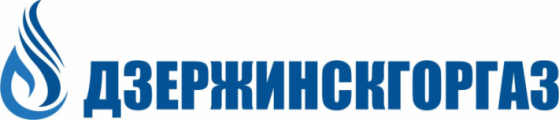 Общество с ограниченной ответственностью                                                    606016, Россия, Нижегородская область,г. Дзержинск, ул. Студенческая, д. 20Тел.  (8313) 31-00-00, 25-36-66УВЕДОМЛЕНИЕв Ваших домовладенияхв мае 2024г. будет производиться плановое техническое обслуживание внутридомового газового оборудования (ВДГО), согласно договора, заключенного с ООО «Дзержинскгоргаз». Просьба обеспечить доступ в домовладения работникам газовой службы.В случае невозможности нахождения дома в указанный период Вы можете позвонить по тел. 31-00-00 для согласования ДОПОЛНИТЕЛЬНОГО  ВРЕМЕНИ.ЖелниноПролетарская72майЖелниноПролетарская68майЖелниноКооперативная5майЖелниноМолодежная25(2)майЖелниноФутбольная10майЖелниноКооперативная6майЖелниноСоветская21майЖелниноКооперативная29АмайЖелниноКооперативная29БмайЖелниноКооперативная19майЖелниноЧкалова5майЖелниноПервомайская29майЖелниноСоветская15(2)майЖелниноКрасная 38майЖелниноФутбольная31майЖелниноКооперативная8майЖелниноМолодежная8майЖелниноПролетарская19майЖелниноКооперативная11(2)майЖелниноЧкалова43(2)майЖелниноКрасная 24майЖелниноКрасная 28майЖелниноКооперативная17майЖелниноКрасная 19(2)майЖелниноПролетарская14майЖелниноЧкалова1майЖелниноСадовый14АмайЖелниноКооперативная10майЖелниноКрасная25майЖелниноПервомайская18майЖелниноПролетарская7майЖелниноЧкалова6АмайЖелниноПервомайская31майЖелниноПервомайская2АмайЖелниноПролетарская3майЖелниноФутбольная9майЖелниноПролетарская62майЖелниноКрасная2АмайЖелниноОзерная22майЖелниноЧкалова57майЖелниноСоветская46майЖелниноЗаболотный17майЖелниноНовая3майЖелниноПролетарская58майЖелниноВосточная34майЖелниноПролетарская90-1майЖелниноФутбольная25майЖелниноЧкалова17майЖелниноПролетарская47майЖелниноПролетарская35(1)майЖелниноПролетарская35(2)майЖелниноКрасная15(2)майЖелниноЧкалова59майЖелниноЧкалова45майЖелниноВосточная20майЖелниноКрасная32майЖелниноВосточная36майЖелниноЧкалова23майЖелниноФутбольная7майЖелниноКооперативная14майЖелниноКрасная33майЖелниноПролетарская83, 85майЖелниноМолодежная22майЖелниноКрасная44майЖелниноЗеленный пер.6майЖелнинос/т Труд26майЖелнинос/т Труд28майЖелниноМолодежная34(дом)майЖелниноМолодежная34 (баня)майЖелнинос/т Труд6майЖелниноПролетарская29майЖелниноКрасная49(1)майЖелниноЧкалова54майЖелниноКрасная49БмайЖелниноКооперативная33(1)майЖелниноПролетарская61майЖелниноСоветская16майЖелниноФутбольная21майЖелниноЧкалова64майЖелнинос/т Труд44майЖелниноОзерная4(1/2)майЖелниноПролетарская94майЖелниноПролетарская56АмайЖелниноПролетарская98майЖелниноПролетарская55"А"майЖелнинос/т Трудс/д22майЖелниноПролетарская9(2)майЖелниноПролетарская70майЖелниноФутбольная27майЖелниноЧкалова54"В"майЖелниноПервомайская7майЖелниноНовая4майЖелнинос/т Труд24майЖелнинос/т Труд7майЖелниноВосточная37АмайЖелниноПролетарская67майЖелниноСоветская34майЖелниноЧкалова30ЖмайЖелнинос/т Труд38майЖелнинос/т Труд52майЖелниноКрасная43майЖелниноЗаболотный пер.7майЖелниноПролетарская31АмайЖелниноКрасная45майЖелниноЗаболотный пер.3майЖелниноФутбольная29майЖелниноЗеленный пер.6(2)майЖелниноМолодежная18майЖелниноСоветская43майЖелниноЗаболотный1майЖелниноКооперативная9(1)майЖелниноКооперативная35майЖелниноВосточная42майЖелниноСоветская41АмайЖелниноСоветская48майЖелниноКооперативная24майЖелниноМолодежная25(1)майЖелниноНовая6майЖелниноМолодежная26майЖелниноФутбольная3майЖелниноПролетарская45майЖелниноМолодежная29майЖелниноПролетарская63майЖелниноЗеленный пер.6БмайЖелниноПролетарская49майЖелниноПролетарская39майЖелниноПролетарская98 (баня)майЖелниноФутбольная34майЖелниноЧкалова4майЖелниноСоветская44БмайЖелниноФутбольная33БмайЖелниноЧкалова6майЖелниноФутбольная16майЖелниноПервомайская3майЖелниноЧкалова18майЖелниноПролетарская73АмайЖелниноКрасная35АмайЖелниноСадовый пер.3майЖелниноСоветская30АмайЖелниноЧкалова79майЖелниноЧкалова69майЖелниноПрибрежная зона11майЖелниноВосточная37майЖелниноЖелнинское шоссе10 стр.1 П9майЖелниноМолодежная14майЖелниноПролетарская90-2майЖелниноПервомайская25майЖелниноПролетарская59(1)майЖелниноПролетарская59(2)майЖелниноВосточная43АмайЖелниноЧкалова9-2майЖелниноПервомайская22АмайЖелниноВосточная44майЖелниноГризодубовой2АмайЖелниноКрасная49-2май